                                                                                                                       Проект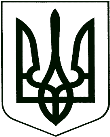 У К Р А Ї Н АКОРЮКІВСЬКА МІСЬКА РАДАЧЕРНІГІВСЬКА ОБЛАСТЬР І Ш Е Н Н Я(двадцять третя сесія сьомого скликання)18 квітня 2019 року                      м. Корюківка                      № _____-23/VІIПро надання земельних ділянок в оренду (суборенду)Розглянувши звернення ТОВ «Китайсько - Української аграрної компанії «ФАНДА» та додані матеріали, враховуючи рекомендації постійної комісії міської ради з питань житлово-комунального господарства, регулювання земельних відносин, будівництва та охорони навколишнього природного середовища, керуючись статтями 12, 79-1, 93, 122 Земельного кодексу України,  статтями 7, 31-33 Закону України «Про оренду землі», статтею 288 Податкового кодексу України, статтею 26 Закону України «Про місцеве самоврядування в Україні»,міська рада в и р і ш и л а : 1. Затвердити проект землеустрою щодо відведення земельної ділянки сільськогосподарського призначення комунальної власності для подальшої передачі її в оренду для ведення товарного сільськогосподарського виробництва (КВЦПЗ 01.01.) ТОВ «Китайсько – Українській аграрній компанії «ФАНДА» загальною площею 5,4118 га, яка розташована за адресою: вул. Костюк Г., 18-Б, м. Корюківка.1.1. Надати в оренду ТОВ «Китайсько – Українській аграрній компанії «ФАНДА» земельну ділянку площею 5,4118 га з кадастровим номером 7422410100:04:006:1519 для ведення товарного сільськогосподарського виробництва (КВЦПЗ 01.01.), терміном на 49 (сорок дев’ять) років із земель сільськогосподарського призначення комунальної власності, яка розташована за адресою: вул. Костюк Г., 18-Б, м. Корюківка.1.2. Встановити річну орендну плату за користування вказаною земельною ділянкою в розмірі 12 (дванадцять) відсотків від нормативної грошової оцінки.2. Контроль за виконанням даного рішення покласти на постійну комісію міської ради з питань житлово-комунального господарства, регулювання земельних відносин, будівництва та охорони навколишнього природного середовища.Міський голова                                                                          Р.АХМЕДОВПОГОДЖЕНО:Начальник відділу земельнихресурсів та комунального майнаміської ради 								Т.СКИБА Начальник юридичного відділуміської ради							         С.ЯКОВЕЦЬ 